FAMILY LAW ACROSS THE GLOBE PRESENTATIONIn Family Law, you will have clients from many diverse backgrounds and cultural communities.  The greater your awareness of cultural differences, the greater your ability to provide top quality, compassionate legal services.Wisconsin's largest ancestry groups include: German (42.6%), Irish (10.9%), Polish (9.3%), Norwegian (8.5%) and English (6.5%)Wisconsin’s cultural population also includes Latin/Hispanic (Mexico, Central America), Asian (Hmong, Lao).NWTC has international students from several countries in Africa and the Middle East Each student must research family law in another country.  You must indicate your country of choice in the Wikis tab in Blackboard.  Although you are encouraged to choose a country/culture that is represented in the area in which you anticipate you will seek employment, you can choose any country. Below are some links to websites that you might find useful; you are also welcome to seek research assistance from our amazing NWTC librarians.  To avoid duplication, countries will be assigned on a first come/first served basis.  Format Requirements:The presentation must be 20-25 minutes in lengthThe presentation must use multiple visual aids.  You can use PowerPoint, Prezi or other appropriate presentation; however, the presentation cannot just be a recording of you talking, or just one visual aidThe presentation must include audio, in the form of a voiced-over PowerPoint or Prezi, a video recording, or any other appropriate method.  It is not sufficient to simply upload a PowerPoint or Prezi without audio.  You may use video(s) from YouTube or other media; however, they cannot consume more than 20% of your presentation time.  Presentation Content Requirements:Your presentation should discuss the laws in your country relating to the following:Basic requirements (age, gender, etc., including whether your country allows same-sex marriages) and the procedure for valid marriage.  Include a description of a typical wedding ceremony/celebration in your countryTermination of marriage (divorce and/or annulment) procedure in your country, including grounds for termination, who may seek termination, and the types of court orders (if any) available.  Make sure to discussChild support Child custodySpousal supportProperty divisionAdoption procedure (domestic to that country – where citizens are adopting a child within their own country).  For extra credit, include the requirements for an international adoption of a child from your countryProcedure for determining parentage of children born to unmarried parents, or to same-sex partners.  Does your country have any laws regarding surrogacy contracts?  If so, generally describe what is/isn’t allowedYour presentation should also include the following reflections:Why did you choose this country?What did you find most interesting/surprising?What are some dos and don’ts you would share with people interacting with clients from your country?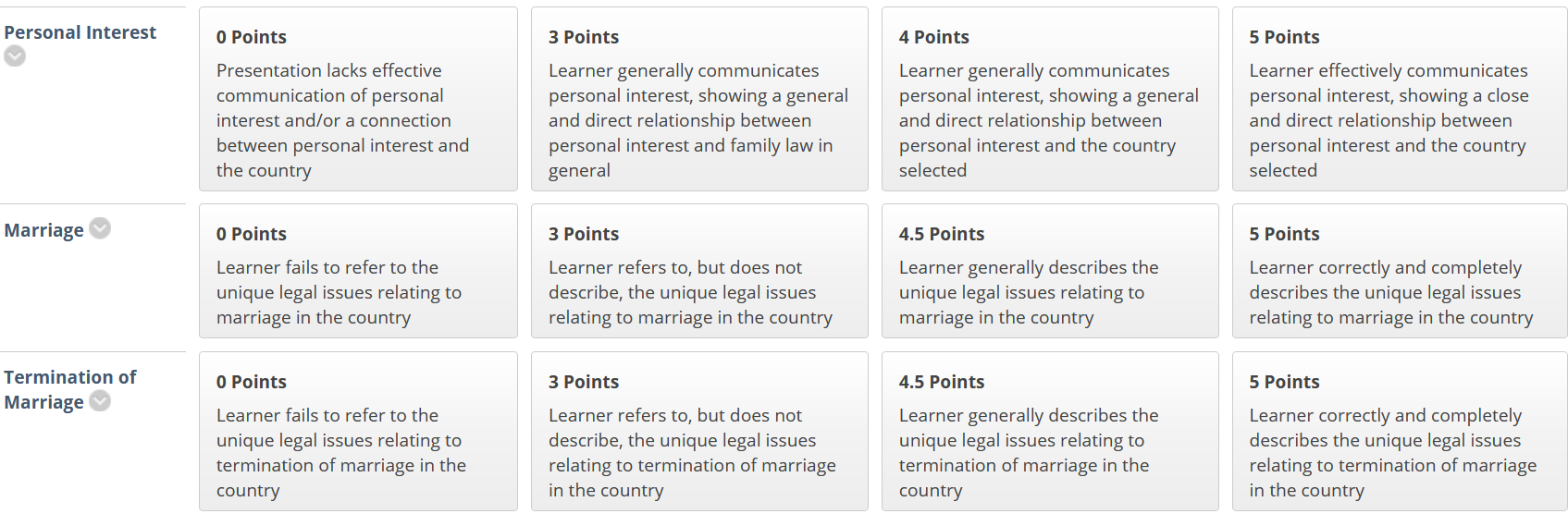 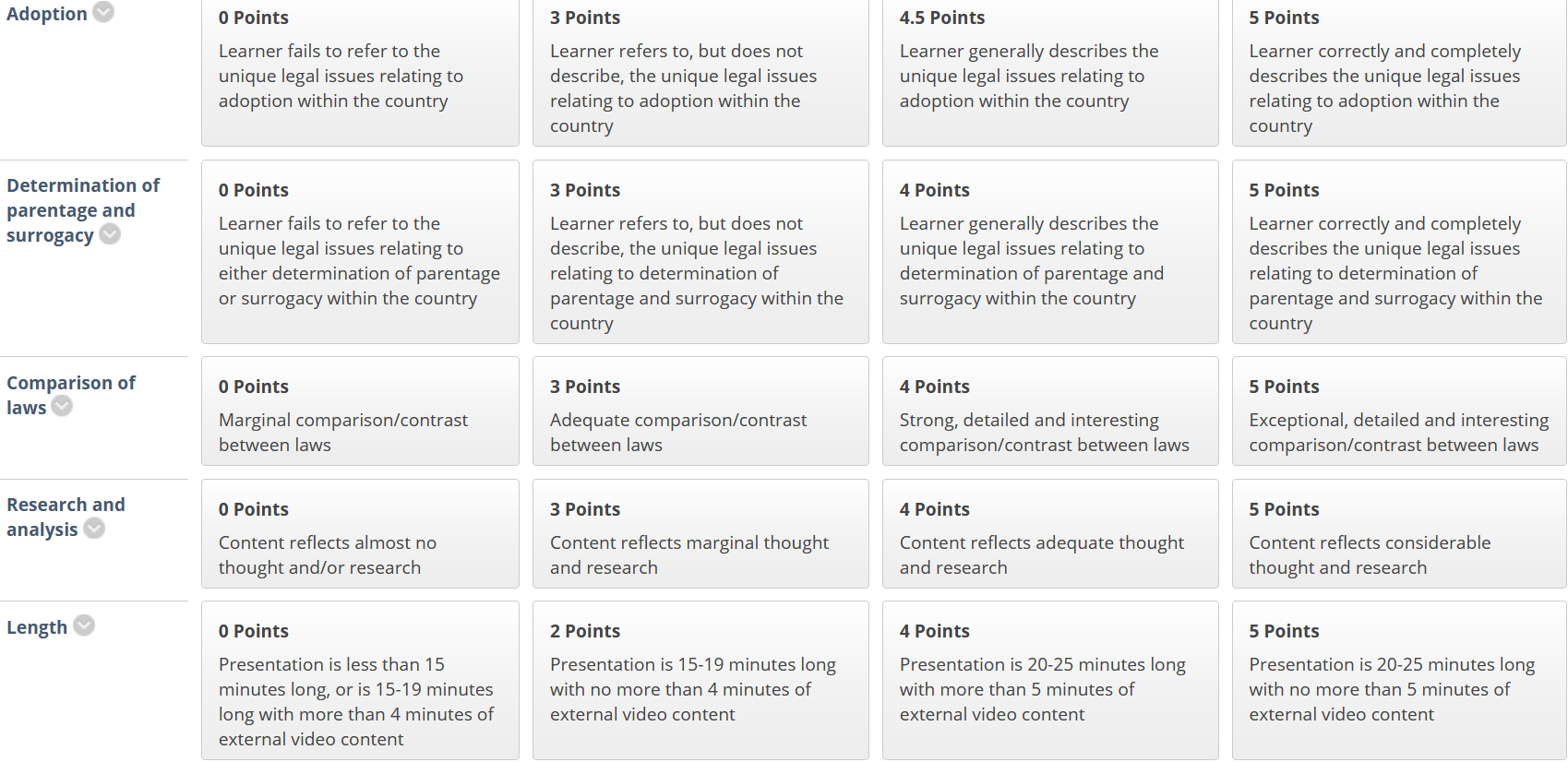 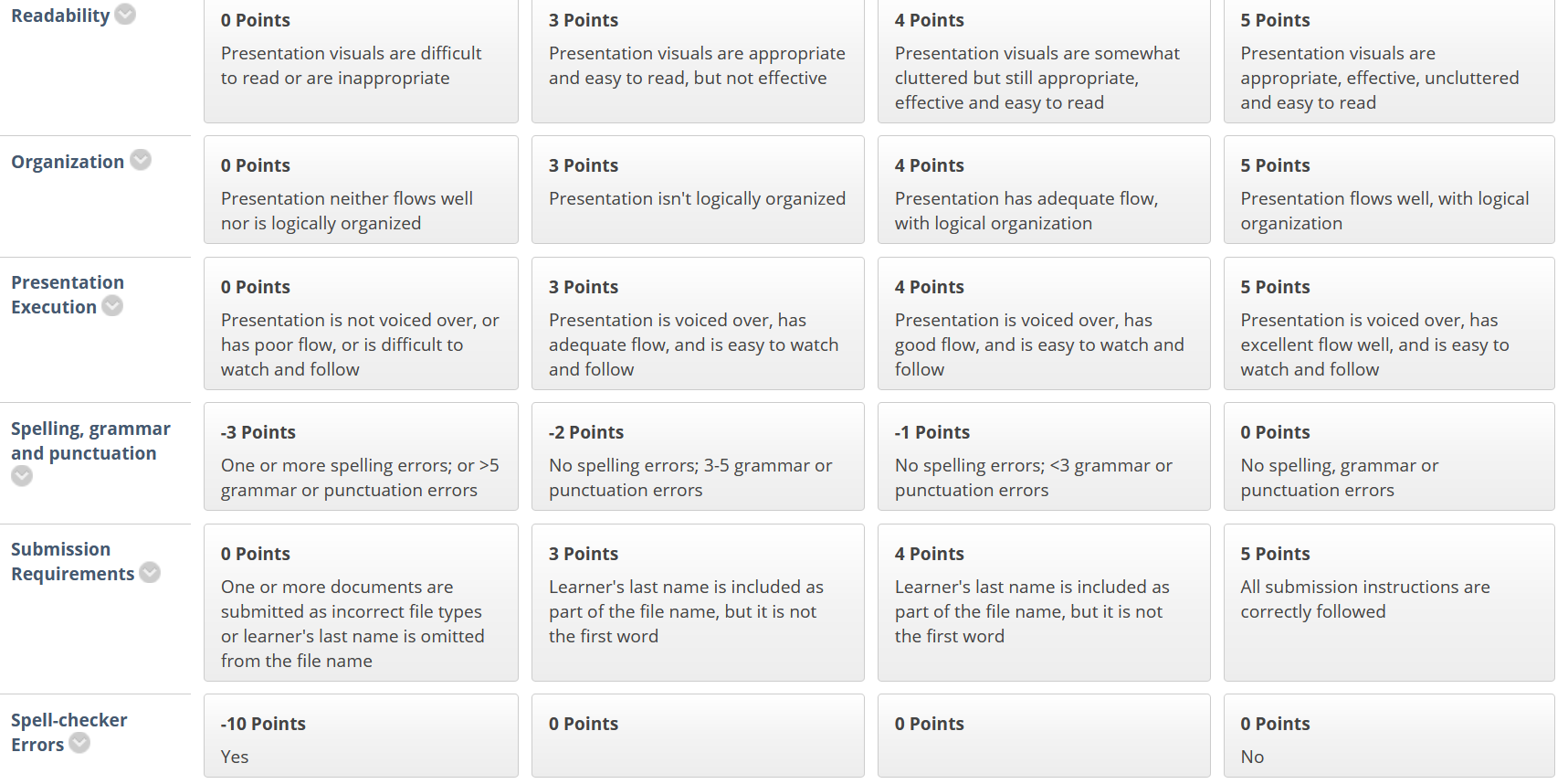 